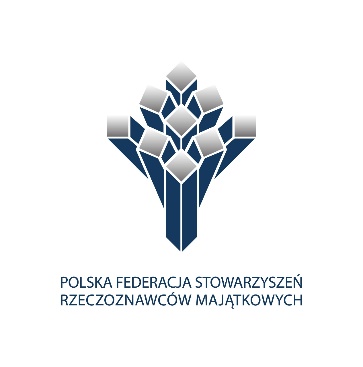 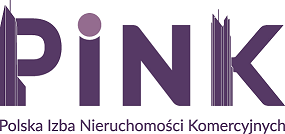 FORMULARZ ZGŁOSZENIOWY						06.06.2024 r.Szkolenie: Szkolenie wprowadzające z tematykę ESG i zrównoważonego rozwoju w kontekście rynku nieruchomości  Wykładowcy: Monika A. Dębska-Pastakia, Ilona Otoka, Anna BaranOświadczam, że wyrażam zgodę na przetwarzanie moich danych Osobowych przez Polską Federację Stowarzyszeń Rzeczoznawców Majątkowych zgodnie z Ustawą o ochronie danych osobowych w zakresie niezbędnym do uczestnictwa  w szkoleniu.Data wpłaty zaliczki :                                       ………………………………………..			……………………………………………………. podpisNazwisko i Imię ( imiona)AdresWojewództwoNr telefonue-mailNr uprawnieńPrzynależność do StowarzyszeniaDane do wystawienia faktury VAT